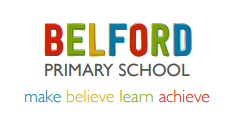 Lunchtime and Playtime Policy  March 2024Introduction Belford Primary School believes that pupils’ lunchtime and playtime activities are beneficial not just for their enjoyment and health, but also to encourage them to develop independence, social skills and the ability to learn. Leadership and Management  The head teacher or class teacher on yard duty for a particular day, carry out an inspection of the playground each morning. The Reception teacher or Nursery TA complete a check of the EYFS outdoor area each morning and report any concerns to the head teacher. All staff have a responsibility to ensure the health and safety of all children in their care.Health and SafetyChildren are encouraged to adopt good hand and respiratory hygiene and to report if they feel unwell. Children wash their hands regularly throughout the day (for a minimum of 20 seconds), particularly before they eat and when they come in from play.Children must not perform gymnastic, karate, judo etc. moves for which they would require safety mats during lunchtime or playtimes. Cartwheels, handstands etc. are not allowed on the hard surfaced play areas due to lack of space and other safety considerations.Children should stay within sight and hearing of staff. Staff will ensure that they maintain sight and/or hearing of children.During hot weather, children will be encouraged to wear a hat, sun cream and drink plenty of water. Parents are expected to provide a sunhat and sun-cream. Year 6 children should bring a water bottle from home. Younger children will be provided with a cup of water (when needed) by school staff. Cups should be washed thoroughly at the end of each day. Children must not share cups or water bottles.Children are not expected to be silent during indoor lunchtime or playtime. First AidAll staff are trained first aiders and have received appropriate First Aid training. First aiders providing routine first aid treatments should wear disposable gloves which should be kept in or next to first aid kits. In the event of a significant first aid situation, the head teacher or senior member of staff will contact the emergency services immediately.Behaviour Expectations:The school’s Behaviour Policy applies to lunchtime and playtime as well as in the classrooms. All adults should apply the policy consistently and all children should respect all adults equally. When a child does not follow the school Behaviour Policy during lunchtime or playtime staff will follow the guidelines in the Behaviour Policy.Policy reviewed March 2024 by L Rainey